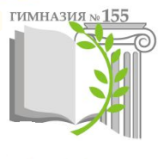 Российская ФедерацияДепартамент образования Администрации города ЕкатеринбургаМуниципальное автономное общеобразовательное учреждение Гимназия № 155620027, г. Екатеринбург, ул Челюскинцев, 90. Тел.: +7(343) 229-0-155, e-mail: gimnaziya155@eduekb.ru Методическая разработка урока «Путеводитель нашего класса. Екатеринбург - экономический центр», Окружающий мир, 2 классТема: «Значимые события истории родного края. Исторические памятники, старинные постройки. Природа и предметы, созданные человеком»г. Екатеринбург, 2023Пояснительная запискаЦелевая группа -  ученики вторых классов МАОУ Гимназии 155.Тема занятия «Путеводитель нашего класса. Екатеринбург - экономический центр» соответствует теме календарно-тематического плана «Значимые события истории родного края. Исторические памятники, старинные постройки. Природа и предметы, созданные человеком»Цель занятия - создание условий для формирования представления об основных достопримечательностях и исторических памятниках г. Екатеринбурга, понимания структуры экономики города, формирование ценностного отношения к родному городу.Задачи:- актуализировать и развивать знания учащихся об экономике и достижениях родного города;- формировать навыки самостоятельного анализа и оценки предлагаемой информации;- воспитывать активную жизненную позицию;- повышать познавательную активность;- формировать и тренировать навыки патриотического поведения к родному городу.Форма проведения: виртуальная экскурсия с интерактивной составляющей.Формирующие ценности: гражданственность, сохранение культурно-исторического наследия.Планируемые результаты:Предметные: - уметь приводить примеры достопримечательностей и исторических памятников малой родины;- уметь составлять план местности и обозначать на нем объекты;Личностные: - развитие нравственных качеств, творческих способностей, развитие умений находить, обрабатывать и анализировать информацию, формирование межличностных отношений;- проявлять эмоциональную отзывчивость.Метапредметные:- уметь выявлять основные аспекты в сфере экономики города;- участвовать в обсуждении по теме, высказывать свое мнение.Условия проведения: мультимедийное оборудование (компьютер, проектор, экран, колонки) для демонстрации элементов виртуальной экскурсии; канцелярские принадлежности (ватман, клей, цветная бумага и пр.) для организации интерактивной составляющей.В описании ходя мероприятия использованы следующие обозначения: «Учитель» - Честикова Ольга Андреевна, учитель начальных классов, классный руководитель; «Ученик 1-4» - ученики, чьи фотографии и рассказы о достопримечательности выбраны в качестве материала для презентации путеводителя.Ход мероприятия:Часть 1. Мотивационная (2-3 минуты)Учитель. Ребята, посмотрите внимательно на экран и скажите, что вы видите?Ответы детейУчитель. Совершенно верно. Это одно из узнаваемых мест нашего города – Плотинка. Как вы думаете, о чем пойдет речь на нашем сегодняшнем занятии?Ответы детейУчитель. Вступительное слово о путеводителе. Вопросы: Зачем нужен путеводитель? Что должно быть включено в путеводитель? Что такое «Красная линия Екатеринбурга»?Ответы детей.Учитель. Сегодня мы вместе побываем в знаковых местах нашего родного города, а также составим уникальный путеводитель по Екатеринбургу для нашего класса.Часть 2. Основная часть (30-32 минуты)Используется мультимедийное оборудование. Фотографии и видеоматериалы демонстрируются с помощью проектора и экрана.Учитель. Ребята, вы знали, что наш город не только очень красивый, но и очень полезный для всей страны? В Екатеринбурге есть самые разные предприятия, работающие в самых разных отраслях экономики. Кто знает, что такое отрасли экономики и какие они бывают?Ответы детей.Учитель. Отлично, вы очень много знаете про экономику. И сегодня в нашем с вами путеводителе будут отмечены самые разные места из самых разных интересных и полезных сфер экономики.Учитель. Перед вами несколько фотографий. На этих фотографиях кто-то из вас в знаковом месте нашего любимого города. Итак, мы знаем друг друга уже давно, и я предлагаю вам отгадать, кто спрятан на этих фотографиях, учитывая интересы каждого, ведь кто-то любит поезда, кто-то театр, а кто-то – природу.Ответы детейДети, чьи фотографии были продемонстрированы, рассказывают о достопримечательностях города.Ученик 1. Екатеринбургский цирк. Екатеринбургский Государственный цирк расположен в живописном месте города Екатеринбурга – на берегу реки Исеть, на пересечении улиц Куйбышева – 8 Марта. Открыт 1 февраля 1980 года. Здания Цирка уникальное и считается одним из лучших в Европе. Наш Цирк приспособлен для самых сложных представлений, а его интерьер отделан уральским камнем. В цирке 2 558 мест, два манежа (основной и репетиционный). Более 20 млн. зрителей посетили цирк за время его существования. Цирк носит имя нашего земляка, Народного артиста СССР, талантливого дрессировщика Валентина Филатова. В 2008 году Екатеринбургский Цирк стал организатором Первого Всемирного фестиваля клоунов. Екатеринбургский Цирк один из лучших среди всех Российских Цирков.Учитель. Ребята, как вы считаете, деятельность нашего цирка относится к какой отрасли экономики города?Ответы детейУченик 1. прикрепляет свою фотографию на «Экономическую карту Екатеринбурга» в отрасль «Культура».Ученик 2. Башня «Исеть». Башня «Исеть» – самое высокое здание в Екатеринбурге. В здании располагается 225 квартир. В каждой из них сеть система системой «умный дом». Вершина небоскрёба используется для эвакуации в случае пожара. Здесь нет смотровых площадок, потому что это жилой дом. В здании есть три ресторана, подземная стоянка на 300 машин. На башне есть подсветка, которая работает в темное время суток.Учитель 1. Ребята, как вы считаете, предприятие, которое построило самое высокое здание в Екатеринбурге относится к какой отрасли экономики города?Ответы детейУченик 2 прикрепляет свою фотографию на «Экономическую карту Екатеринбурга» в отрасль «Строительство».Ученик 3. Дом Севастьянова. Даже если вы не знаете про дом Севастьянова и просто гуляете по Екатеринбургу, вы не сможете просто так пройти мимо этого сказочного здания. Сравнить особняк можно с воздушным пряником, украшенным белой глазурью. Дом выкрашен в яркие и нежные цвета - зеленый, белый и оранжевый. Разглядывать дом можно часами. Огромное количество деталек, мелких орнаментов и декоративных элементов делают особняк уникальным сооружением. В этом здании сейчас находится приемная Президента Российской Федерации Владимира Владимировича Путина в городе Екатеринбург.Учитель. Ребята, как вы считаете, Дом Севастьянова относится к какой отрасли экономики города?Ответы детейУченик 3 прикрепляет свою фотографию на «Экономическую карту Екатеринбурга» в отрасль «Государственное учреждение».Ученик 4. Плотинка. Уникальное инженерное сооружение, которое жители ласково называют «Плотинка», построено на самой длинной уральской реке Исети. Исеть протекает по территории трех областей – Курганской, Тюменской, Свердловской. Реку назвали Исетью, что в переводе с финского означает «богатая рыбой». Плотина городского пруда – любимое место для прогулок горожан. Каждый человек может найти себе занятие: кататься на лошодях или лодках, сидеть в кафе, смотреть на главный музыкальный фонтан города. Недалеко от Плотинки главные достопримечательности города: Театр драмы, Музей изобразительного искусства, спортивный комплекс «Динамо», здание городской администрации, Площадь 1095 года, памятник основателям города Василию Татищеву Вильгельму Де Генину и здесь происходит самое интересное в Екатеринбурге: День города, фестивали, городские праздники, сезонные ярмарки. Все туристы начинают знакомство с нашим городом с Плотинки.Учитель . Ребята, как вы считаете, Плотинка относится к какой отрасли экономики города?Ответы детей.Ученик 4 прикрепляет свою фотографию на «Экономическую карту Екатеринбурга» в отрасль «Туризм».Учитель. Ребята, во многих местах вы побывали, но есть еще много достопримечательностей, которые необходимо знать каждому жителю нашего любимого города. А что это за места, давайте узнаем вместе.Работа с интерактивным заданием. Ученикам предлагается самостоятельно найти названия знаковых для экономики Екатеринбурга мест и достопримечательностей. В качестве игры использовано: 1. Шифр «Знак зодиака» (слева), где детям необходимо составить слово, используя символы и буквы. 2. Шифр «Путаница» (справа), где детям необходимо составить слово, соотносив буквы по линиям в окошечки.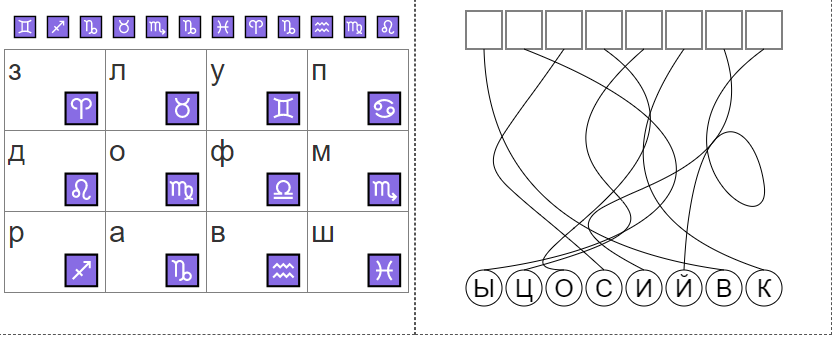 Учитель. Какие названия достопримечательностей и важных мест нашего города вы нашли?Ответы детей.Учитель. Уралмашзавод. Если задать вопрос, какое предприятие в Российской Федерации самое известное, с высокой долей вероятности это будет «Уралмаш». Уральский завод тяжелого машиностроения называют «отцом отечественной промышленности». В его цехах создавалось и создается уникальное оборудования для многих производств Советского Союза, а ныне – России, СНГ и зарубежных стран. Это не просто завод, а огромный комплекс, где изготавливают сложную и высокотехнологичную продукцию. С началом Великой Отечественной войны коллектив. Уралмаша за считанные месяцы перестроился на изготовление бронетехники. «Уралмаш» стал ведущим поставщиком танковых корпусов. Сегодня УЗТМ выпускает широчайший перечень изделий. Перечислим некоторые: мельницы, экскаваторы, буровые установки, печи для сжигания отходов. Главные и знаменитые машины нашего завода - это самые большие в мире шагающие экскаваторы размером с пятиэтажный дом и самые глубинные в мире буровые установки и оборудование для шахт, способные пробурить 12 километров под землей.Учитель. Ребята, как вы считаете, Уралмашзавод относится к какой отрасли экономики города?Ответы детейУчитель. А еще на заводе «Уралмаш» есть замечательный музей, кода надо обязательно сходить. Отметим это место на карте.Учитель. Небоскреб «Высоцкий». В ноябре 2011 года в Екатеринбурге открылось 54-этажное здание из стекла и бетона – бизнес-центр «Высоцкий». Современный деловой комплекс включен в книгу рекордов Гиннеса в номинации «Самый высокий многофункциональный бизнес-центр в Урало-Сибирском регионе». В «Высоцком» есть смотровая площадка на высоте 186 метров над уровнем города, на неё мы можем разглядеть Екатеринбург с высоты птичьего полета. Все районы, самые красивые здания, Уктусские горы - все видно. Совсем недавно, на последнем 54 этаже небоскреба, начал работать открытый бассейн. Учитель. Ребята, как вы считаете, небоскреб «Высоцкий» со своей смотровой площадкой относится к какой отрасли экономики города?Ответы детейУчитель прикрепляет фотографию на «Экономическую карту Екатеринбурга» в отрасль «Туризм».Учитель. Ну вот мы с вами познакомились с яркими и очень важными местами нашего любимого Екатеринбурга. Хотели бы вы их посетить и почему?Ответы детейУчитель. Тогда нам необходимо создать наш собственный путеводитель. Помните, в начале урока мы говорили с вами про «Красную линию» для гостей города? Давайте сделаем такую же красную линию для будущих экскурсий 2 «Б». Часть 3. Заключительная (5 минут)Учитель. Ребята, что нового и интересного на уроке мы узнали?Ответы детейУчитель. Ребята, вы молодцы! И наш социальный спонсор – информационно-туристическая служба города Екатеринбурга, которая находится по адресу ул. Вайнера, 16, предоставила нам замечательные карты города, в которых уже есть красная линия достопримечательностей и значимых для города мест. Вы можете с легкостью найти для себя и своих близких те места, которые захотите посетить. Не забывайте приносить фотографии и помещать их в наш путеводитель класса!Рефлексия проводится в формате лестницы успеха, на которой дети отмечают свой уровень освоения новой темы.Автор:Честикова Ольга Андреевна, учитель начальных классов, + 7-965-83-17-790